Департамент туризма Ярославской областиМэрия г. ЯрославляФГБОУ ВО «Ярославский государственный университет»Департамент образования мэрии г. Ярославля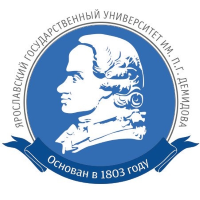 Международная научно-практическая конференция «СОВРЕМЕННЫЕ ТЕНДЕНЦИИ РАЗВИТИЯ ТУРИЗМА В Г. ярославле»22 апреля 2017 годаг. ЯрославльИнформационное письмоУВАЖАЕМЫЕ КОЛЛЕГИ!Приглашаем Вас принять участие в Международной научно-практической конференции «Современные тенденции развития туризма в г. Ярославле». Место проведения – киноконцертный зал ТЦ «РИО», Тутаевское шоссе, 1. Время начала конференции – 11:00.Цель конференции: обсуждение актуальных проблем и перспектив развития туристской индустрии г. Ярославля, привлечение учащейся молодежи и студентов к решению вопросов развития туризма в городе. Сроки подачи материалов Заявки на участие в конференции принимаются до 10 апреля 2017 г. Для публикации авторских работ в печатном сборнике материалы принимаются оргкомитетом строго до 10 мая 2017 года (см. правила оформления работ и форму № 1 заявки).Публикация статей очных участников конференции бесплатная, в сборнике РИНЦ в течение 2-х месяцев после даты проведения конференции. Объем публикации: для ученых, представителей органов регионального и муниципального управления, представителей туристской индустрии – до 10 000 знаков; для студентов, магистрантов и учащихся средних общеобразовательных учреждений – до 5000 знаков.Правила оформления работФайлы работ и заявок необходимо выслать по e-mail. Они должны иметь формат MS-Word и быть без вирусов. Имя файла работы и заявки должны начинаться с фамилии первого автора.Требования к форматированию текста:Размер шрифта. Основной текст набирается кеглем 14, вспомогательный (в таблицах, сносках, библиографическом списке) – 11.Гарнитура шрифта – Times New Roman.Межстрочный интервал – 1,0.Таблицы сопровождаются текстовым заголовком, который располагается по центру. Таблицы должны соответствовать размеру текста по ширине.Рисунки (схемы, диаграммы и графики) помещаются в тексте статьи в чёрно-белом исполнении с обязательным указанием названия. Ссылки на литературу постраничные, 11 кегль. Приводятся в квадратных скобках в тексте с указанием номера источника по библиографическому списку и страницы.Работы, присланные после указанных сроков, рассматриваться не будут.Ждем Вас на конференции!!!По всем вопросам обращаться в организационный комитетВоробьева Наталья  Игоревна, к.и.н., асс. кафедры регионоведения и туризма ЯрГУ им. П. Г. Демидова. Телефон: +79056370500, e-mail: yaroslavna.nata@mail.ru  (при подаче заявок от ученых, представителей туристской индустрии, студентов и магистрантов);Форма №1Заявка на участие в международной научно-практической конференции ФИО автора (ов), ученая степень, должностьНазвание докладаНаименование организацииФИО научного руководителя, ученая степень, должность (для студентов, магистрантов и школьников)Контактный телефон, e-mail